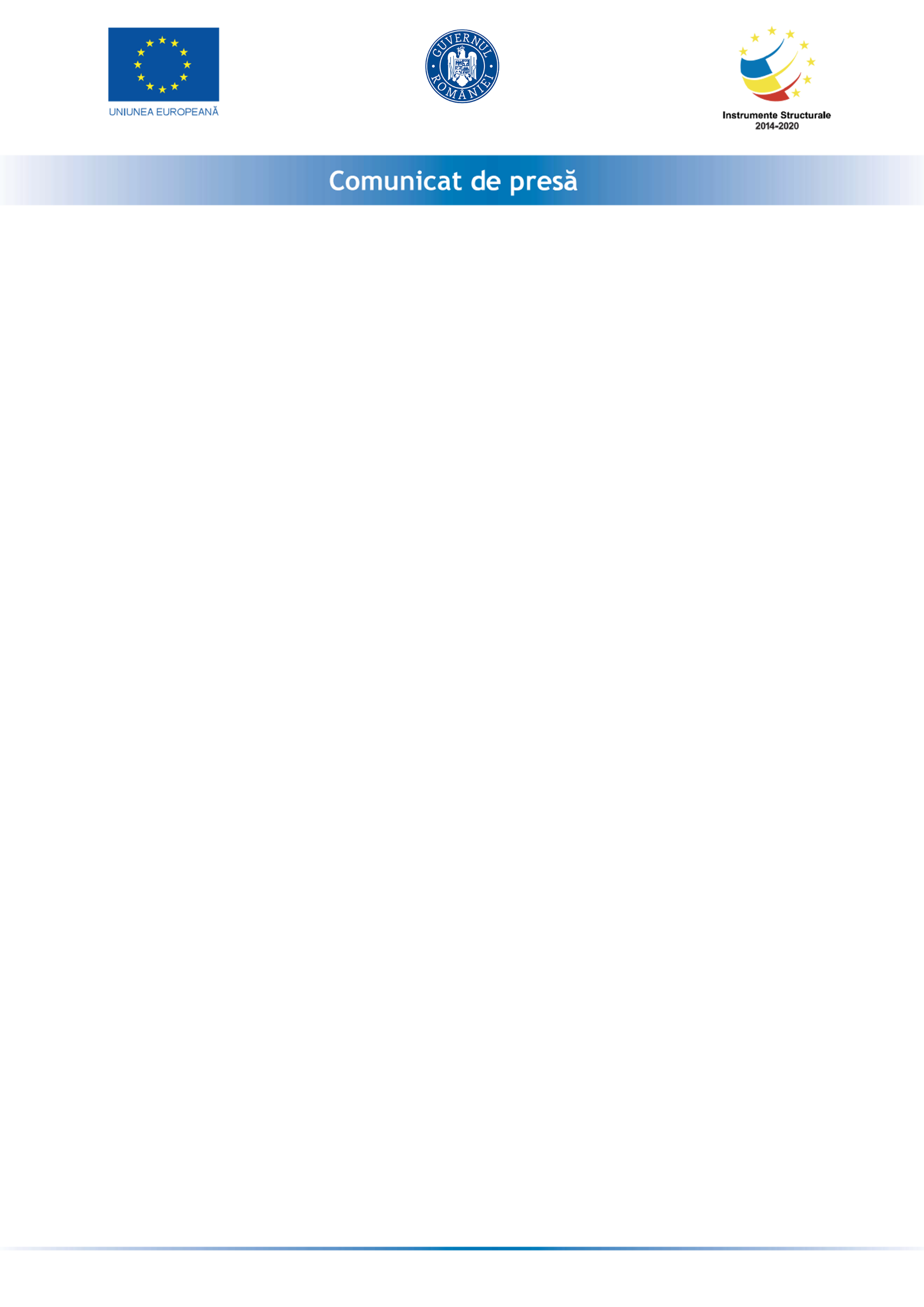 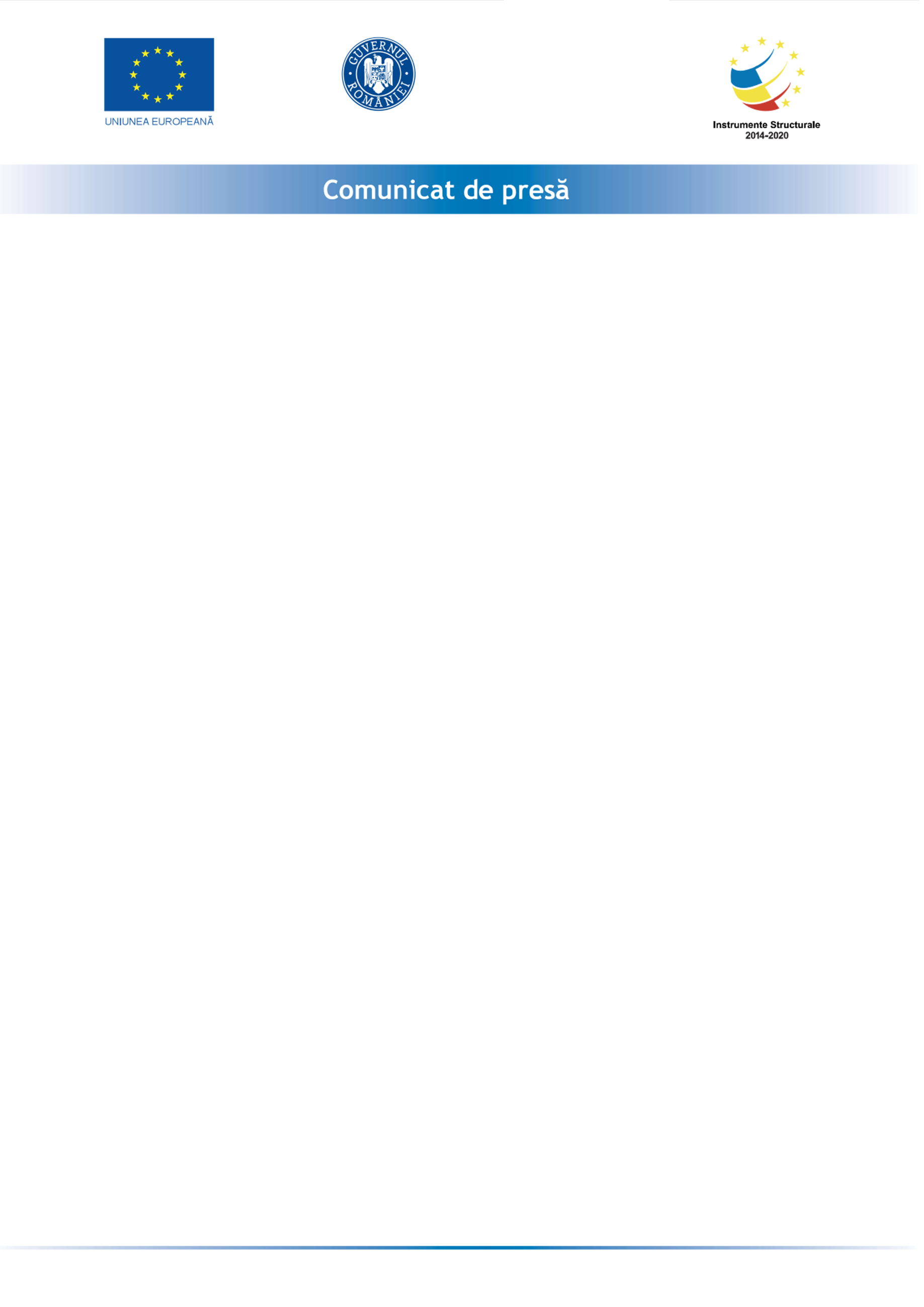 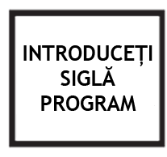 Proiect cofinantat din FONDUL SOCIAL EUROPEAN Programul Operaţional Capital Uman (POCU) 2014-2020Axa Prioritară 4: Incluziunea socială și combaterea sărăcieiObiectiv Specific 4.4: Reducerea numărului de persoane aparținând grupurilor vulnerabile prin furnizarea unor servicii sociale/medicale/socio-profesionale/de formare profesională adecvate nevoilor specifice	Contract POCU: 465/4/4/128038Titlu proiectului: „VENUS – ÎMPREUNĂ PENTRU O VIAȚĂ ÎN SIGURANȚĂ!”METODOLOGIE DE SELECȚIE PENTRU GRUPUL ȚINTĂ PROIECT POCU: 465/4/4/128038„VENUS – ÎMPREUNĂ PENTRU O VIAȚĂ ÎN SIGURANȚĂ!”Date despre proiect : Proiectul POCU “VENUS” 465/4/4/128038„VENUS – ÎMPREUNĂ PENTRU O VIAȚĂ ÎN SIGURANȚĂ!” este implementat de către Agenția Națională pentru Egalitatea de Șanse între Femei și Bărbați, în calitate de Beneficiar/Lider de parteneriat,  în parteneriat cu 42 de instituții specializate de la nivelul administrației publice locale: Direcții Generale de Asistență Socială și Protecția Copilului și Direcții de Asistență Socială. OBIECTIVUL GENERAL al proiectului este: Îmbunătățirea  și  dezvoltarea măsurilor și serviciilor sociale în scopul prevenirii și combaterii violenței domestice la nivel național prin crearea și dezvoltarea unei rețele naționale  inovative integrate de locuințe protejate, grupuri de suport și consiliere vocațională în scopul implementării unui program național de protecție a victimelor violenței domestice(RNLPVD) și derularea unor campanii privind prevenirea și combaterea violentei în familieObiectivul specific al proiectului vizează: Reducerea numărului de victime ale violentei domestice prin crearea și dezvoltarea unei rețele naționale inovative integrate de locuințe protejate (42) în scopul transferului la o viață independentă al victimelor violenței domestice și derularea unor campanii privind prevenirea și combaterea violenței domestice. Acest obiectiv va fi realizat, în principal, prin prisma activităților  2, 3, 4, 5 și va contribui la atingerea indicatorilor 4S42 și 4S47 din cadrul POCU.Activitățile relevante în cadrul proiectului din perspectiva GT:Activitatea 2 - Operaționalizarea rețelei naționale inovative integrate de locuințe protejate în vederea asigurării funcționării serviciilor sociale destinate victimelor violenței domestice care necesită separarea de agresor și sprijin pentru tranziția la o viață independentăÎn cadrul rețelei naționale inovative integrate de locuințe protejate se vor furniza servicii integrate pentru persoanele beneficiare din cadrul locuințelor protejate, după caz: cazare temporară, servicii de consiliere psiho-socio-medicală, consiliere juridică, continuarea/reintegrarea în sistemul de educație, furnizarea de măsuri de ocupare, consiliere, formare, reinserție/ acompaniere socio-profesională în vederea inserției/reinserției socio-profesionale, măsuri de acompaniament etc., în concordanță cu nevoile specifice ale victimelor violenței domestice. Numărul total al beneficiarilor va fi de 756 persoane.Activitatea 3 - Crearea și dezvoltarea unei rețele naționale de grupuri de suport pentru victimele violenței domesticeÎn cadrul acestor grupuri de suport, un număr de 1680 de victime ale violenței domestice vor beneficia de programe specifice de asistență psihologică și de dezvoltare personală în scopul de a depăși situația de criză în care se află. Activitatea 4 - Creșterea nivelului de integrare socio-profesională a victimelor violenței domestice prin furnizarea de servicii de consiliere vocaționalăSe vor întocmi dosare pentru 4200 de victime, ulterior furnizându-se  servicii de consiliere vocaţională şi orientare profesională, în vederea depășirii situațiilor de criză legate de VD. Serviciile furnizate în cadrul cabinetelor de consiliere vocațională vizează măsuri de acompaniament care pot contribui la depășirea situației de vulnerabilitate a victimelor violenței domestice şi vor fi oferite de către consilieri vocaționali.Activitatea 5 – Derularea unor campanii privind prevenirea și combaterea violentei în familie Campania privind prevenirea și combaterea violentei în familie va urmări în special  conștientizarea și sensibilizarea profesioniștilor din cadrul administrației publice centrale și locale( 366 de persoane) privind prevenirea şi combaterea violenţei în familie din perspectiva noilor reglementări legislative, în acord cu Convenția de la Istanbul,  precum şi acţiuni specifice pentru creşterea responsabilității sociale şi promovarea inițiativelor de voluntariat.În vederea asigurării unei bune implementări a tuturor activităților proiectului, ANES asigură crearea la nivel instituțional a unei rețele operative între organizații cu atribuții și responsabilități specifice în prevenirea și combaterea violenței domestice.În scopul atingerii obiectivelor  enunțate și identificării celor mai bune soluții pentru asigurarea protecției victimelor violenței domestice și acordarea măsurilor de sprijin necesare și adecvate în vederea integrării/reintegrării socio-profesionale,  în cadrul RNLPVD  se asigură mobilitatea victimelor. În situaţia în care unei victime a violenței domestice, din diferite motive,  nu i se pot asigura protecția  și furnizarea măsurilor de sprijin necesare și adecvate în vederea integrării/reintegrării socio-profesionale pe raza unității administrativ-teritoriale în care aceasta îşi are domiciliul,  aceasta  poate fi admisă, în conformitate cu  cererea sa,  în orice locuință protejată destinată victimelor violenței domestice din cadrul RNLPVD aflată în  alt judeţ/sector, indiferent de domiciliu sau reședință sau de valabilitatea actului de identitate.CATEGORII DE PERSOANE INCLUSE ÎN GRUPUL ȚINTĂ ȘI DIMENSIUNEA ACESTUIAGrupul țintă vizat în cadrul proiectului este format din victime ale violenței domestice, personal al autorităților publice/private care furnizează servicii sociale şi de ocupare grupurilor vulnerabile și specialiștilor în domeniul violenței domestice. Pentru a asigura un acces cât mai adecvat candidaților, în vederea atingerii cerințelor proiectului, se va realiza o distribuție  la nivel național a GT, aceștia vor proveni din cele 8 regiuni ale țării (41 de județe și București)..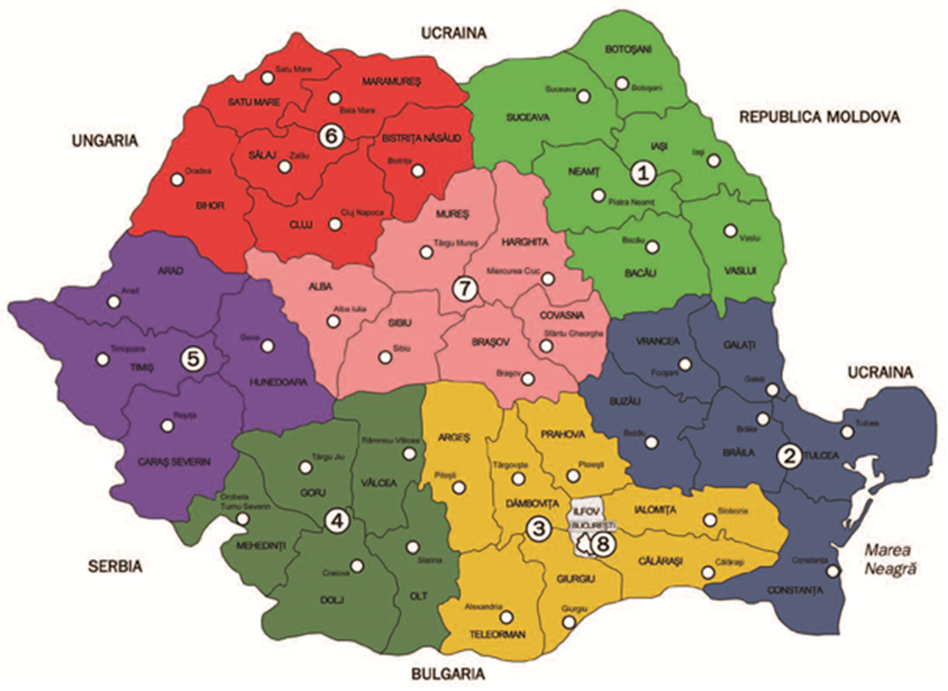 Total Grup țintă proiect:  7002 persoane din care: 6636 - victime ale violenței domestice, din care :756 victime ale violenței domestice care vor beneficia de servicii sociale prin intermediul locuințelor protejate –  A21680 de victime ale violenței domestice vor beneficia de servicii de grup de suport -  A34200 de victime ale violenței domestice  care vor primi servicii de sprijin  în vederea integrării socio-profesionale prin furnizarea de consiliere vocațională – A4și 366 specialiști - profesioniști (specialiști) în domeniul violenței domestice din care: 42  responsabil servicii sociale care vor beneficia de formare profesională pentru  lucrul cu victimele VD beneficiare ale locuințelor protejate – A242 de specialiști  care vor face parte din rețeaua națională de 42 de grupuri de suport pentru victimele violenței domestice – A3 42 de specialiști care vor face parte din rețeaua națională de 42 de cabinete de consiliere vocațională  pentru victimele violenței domestice -  A4 240 de angajați din cadrul autorităților publice centrale și locale (profesioniști) care vor fi informați și conștientizați în legătură cu activitățile proiectului și cu măsurile de sprijin și noile prevederi legislative în domeniul violenței domestice – A5Atenție! Din Grupul Țintă pot face parte doar persoane cu vârsta de peste 18 ani. *Accesul copiilor  în cadrul locuinței protejate pe perioada de 36 de funcționare in cadrul proiectului se va realiza numai în măsura în care spațiul permite  cazarea acestora, iar, toate cheltuielile aferente găzduirii  lor vor fi suportate din bugetul aprobat  pentru măsurile de protecție a copilului abuzat sau neglijat.Categorii de Grup Tintă la nivel de Parteneri/an: I. 18 victime ale violenței domestice care vor beneficia de servicii sociale prin intermediul locuințelor protejate( 6 beneficiari/an la nivel de Partener)II. 40 de victime ale violenței domestice vor beneficia de servicii de grup de suport (min. 14 beneficiari/an/Partener) III. 100 de victime ale violenței domestice  care vor primi servicii de sprijin  în vederea integrării socio-profesionale prin furnizarea de consiliere vocațională (min. 34 de beneficiari/ la nivel de Partener/an) IV. 1 responsabil servicii sociale, 1 psiholog grup de suport, 1 consilier vocaționalV. 6 angajați din cadrul autorităților publice centrale și locale (profesioniști) care vor fi informați și conștientizați în legătură cu activitățile proiectului și cu măsurile de sprijin și noile prevederi legislative în domeniul violenței domestice.Selectarea persoanelor care vor fi incluse în GT se va realiza cu prioritate pentru categoriile de mai sus, înscrise la pct. I, II și III. Indicatori de rezultat și de realizare din perspectiva persoanelor incluse în grupul țintă:Atenție! Fiecare persoană din GT care face parte din categoria  victimelor violenţei domestice va beneficia de cel puțin 2 tipuri de servicii sociale, respectiv: grup de suport + cabinet consiliere vocațională, în scopul abordării integrate și atingerii indicatorului de realizare.Toate victimele violenței domestice din cadrul locuințelor protejate (756 beneficiare/3 ani)  vor beneficia de serviciile furnizate la nivelul grupurilor de suport și cabinetelor de consiliere vocațională. Procesul  de  identificare și selectie si recrutare va fi pregatit si desfasurat pe baza prezentei metodologii astfel încât să asigure o procedură decizională transparentă, echidistantă si obiectivă.Activitatea va fi implementata cu respectarea principiilor egalitatii de sanse, nediscriminarii si incluziunii sociale.PRINCIPII APLICABILE ÎN PROCESUL DE SELECȚIE În procesul de selecție a grupului țintă  în vederea participării la activitățile proiectului se vor respecta următoarele principii: TRANSPARENŢĂ – Selecția se bazează pe reguli și proceduri clar stabilite și neechivoce, despre care sunt informați în prealabil toți participanții, fiind asigurată și comunicarea tuturor deciziilor. ECHIDISTANȚĂ – Toate persoanele și toate dosarele depuse sunt tratate în mod egal, evaluate în mod imparțial pe baza criteriilor stabilite în metodologie. EGALITATEA DE ȘANSE ȘI NEDISCRIMINARE – Se interzice discriminarea de orice fel, bazată pe motive precum sexul, rasa, culoarea, originea etnică sau socială, caracteristicile genetice limba, religia sau convingerile, opiniile politice sau de orice altă natură, apartenența la o minoritate națională, averea, nașterea, un handicap, vârsta sau orientarea sexuală. ACCESIBILITATE – Pentru a da persoanelor cu dizabilități- victim ale violenței domestice posibilitatea să trăiască independent și să participe pe deplin la toate aspectele vieții, se vor lua măsurile adecvate pentru a asigura acestor persoane accesul, în condiții de egalitate cu ceilalți, la mediul fizic, la Servicii sociale, informație și mijloace de comunicare, inclusiv la tehnologiile și sistemele informatice și de comunicații și la alte facilități potrivit legii. COERENŢĂ – Se va utiliza un limbaj adecvat în comunicarea cu grupul țintă potențial, care să evite stereotipurile de gen și cele asociate altor tipuri de vulnerabilități. OPORTUNITATE – Informațiile transmise sunt oportune, comunicate în timp util și în acord cu nevoile grupului țintă potențial.CRITERII ȘI MODALITĂȚI DE IDENTIFICARE, SELECȚIE A GRUPULUI ȚINTĂ (GT) Metodologia de identificare și selecție presupune următoarele etape:1. Publicarea/postarea unui Anunț privind selecția Grupului Țintă în cadrul proiectului pe site-ul și la avizierul partenerului, precum și după caz, la nivelul instituțiilor cu care acesta colaborează în mod frecvent din perspectiva acordării de servicii sociale pentru victimele violenței domestice(unități spitalicești, servicii publice de asistență socială/primării, secții/posturi de poliție, Agenția Județeană pentru Ocupare a Forței de Muncă, Agenția Județeană Plăți și Inspecție Socială, parohii. Anunțul va cuprinde date despre activitățile proiectului care se adresează GT, data , locul și intervalul orar în care se va desfășura înscrierea și selecția grupului țintă, precum și criteriile de selecție.2. Constituirea comisiei de identificare și selecție a persoanelor din grupul țintă /echipei multidisciplinare formată,  dintr-un număr impar de membri + secretar, după caz, din: coordonator local, responsabil servicii sociale, psiholog (grup suport), consilier vocațional (cabinet consiliere vocațională), orice alți specialiști din cadrul direcției de asistență socială/ direcției generale de asistență socială și protecția copilului.Atribuțiile comisiei vor fi :  verificarea conformității administrative a dosarelor de candidatură depuse de către persoanele interesate să participe la procesul de selecție, încadrarea persoanelor în GT în baza Formularelor de înscriere în GT (Anexa 2 la prezenta (anexa 8 din Manualul beneficiarului POCU) selectarea persoanelor în GT prin aplicarea condițiilor/criteriilor de selecție,  realizarea evidenței/registrului cu persoanele înscrise în GT (conform Anexei 17 din Manualul beneficiarului POCU)3. Identificarea  victimelor violenței domestice care vor beneficia de furnizarea serviciilor sociale în cadrul proiectului. Identificarea  se realizează prin intermediul serviciilor publice de asistență socială/ direcțiilor de asistență socială/ direcțiilor generală de asistență socială și protecția copilului, și/sau, după caz, cu sprijinul: serviciilor comunitare de asistență medicală, organizațiilor neguvernamentale, compartimentelor de asistență socială din cadrul unităților spitalicești, serviciilor sociale / de asistență socială aparținând cultelor religioase recunoscute în România, potrivit legii, organizațiilor sindicale și patronale, oricăror alte instituții cu atribuții în domeniul prevenirii și combaterii violenței domestice care intră în contact cu victimele acestui fenomen și care le  pot referi către serviciile sociale specializate. 4. Selectarea victimelor violenței domestice în funcție de condițiile de risc și de vulnerabilitate prevăzute de lege, pentru includerea în locuințele protejate și Programul național pentru protecția victimelor violenței domestice (PNPVVD) și, în funcție de nevoile victimelor, pentru  furnizarea serviciilor necesare respectiv grupuri de suport și cabinete de consiliere vocațională.După etapa de selecție/admitere, pentru beneficiarii de servicii sociale:5. Evaluarea multidisciplinară, cu identificarea nevoilor și a măsurilor de sprijin necesare și adecvate în vederea orientării și integrării/reintegrării socio-profesionale pentru victimele violenței domestice, precum şi a altor intervenții necesare pentru restabilirea unei vieți normale; 6. Elaborarea unui plan de intervenție pentru fiecare victimă a violenței domestice, care va cuprinde măsurile concrete de protecție şi/sau de sprijin adecvate în vederea reabilitării sociale și a orientării vocaționale și integrării/reintegrării socio-profesionale a victimelor violenței domestice.7. Furnizarea serviciilor şi a măsurilor de sprijin necesare și adecvate și orientarea, după caz,  către alte tipuri de servicii: consiliere psihologică, consiliere juridică, asistență juridică, servicii de formare profesională,  servicii  de acompaniere socio-profesională în vederea inserției/reinserției socio-profesionale în scopul facilitării tranziției la o viață independentă.Identificarea persoanelor din grupul țintă (GT) se poate realiza prin următoarele mijloace:A. Direct:  Prin contactarea de către posibilii beneficiari ca urmare a promovării, publicității și diseminării continue a activităților proiectului, acțiunilor  și mijloacelor de informare și comunicare  desfășurate/existente în plan local/județean de către Parteneri.B. Indirect:  Din  informațiile privind beneficiarii de servicii sociale existente la nivelul: Direcțiilor Generale de Asistență Socială și Protecția Copilului,  Direcții de Asistență Socială, Serviciilor Publice de Asistență Socială, serviciilor comunitare de asistență medicală, organizațiilor neguvernamentale, compartimentelor de asistență socială din cadrul unităților spitalicești, serviciilor sociale / de asistență socială aparținând cultelor religioase recunoscute în România, potrivit legii, organizațiilor sindicale și patronale, oricăror alte instituții cu atribuții în domeniul prevenirii și combaterii violenței domestice care intră în contact cu victimele acestui fenomen și care le  pot referi către serviciile sociale specializate.Prin intermediul acțiunilor  și mijloacelor de informare și comunicare  desfășurate/existente în plan local/județean de către Parteneri în legătură cu serviciile sociale care vor fi create în cadrul proiectului ( întâlniri cu beneficiarii, seminarii, comunicate, flyere, pliante, emisiuni radio-tv la posturi locale/naționale etc.), pagini web, pagina de Facebook , site-ul instituției).Orice persoană care are calitatea de victimă a violenței domestice se poate adresa serviciului public de asistență socială/ direcției de asistență socială/ direcției generale de asistență socială și protecția copilului din unitatea administrativ-teritorială în care îşi are domiciliul solicitând includerea admiterea într-o locuință protejată sau după caz, furnizarea de servicii complementare. Selectarea pentru participarea  la activitățile proiectului se va realiza  pe principiul "primul venit, primul servit".Proiectul promovează participarea egală și deplină a fiecărei persoane la viațaeconomică și socială. ToateÎn urma contactării, directe sau indirecte, se va crea o bază de date inițială, în care vor fi înscrise toate persoanele interesate cu condiția ca acestea să respecte minimum de cerințe privind criteriile de eligibilitate, prevăzute în prezenta Metodologie. Informațiile existente vor putea fi reținute și utilizate la selectarea beneficiarilor pentru anii 2 si 3 de funcționare a serviciilor sociale create în cadrul proiectului, cu informarea prealabilă a potențialilor beneficiari.Atenție! La includerea în GT se vor avea în vedere toate tipurile de relații familiale, sociale/parteneriale, de rudenie/afinitate pe care victima le are cu celelalte  persoane raportat la prevederile art. 5 din Legea nr. 217/2003 și toate formele de violență domestică definite la art. 4 din aceeași lege. În acest sens, calitatea de victimă a VD nu se va raporta numai la relația soț-soție, partener-parteneră  ci, va cuprinde o sferă foarte largă de relații sociale conform art. 5 din legea amintită (ex. soț-soție, concubină-concubin, mamă–fiu/fiică, soră–frate/soră, nepoată-unchi/mătușă,  fost soț – fosta soție, etc.) *art. 5 din Legea   nr. 217/2003 pentru prevenirea şi combaterea violenţei domestice, republicată, cu modificările și completările ulterioare:    (1) În sensul prezentei legi, prin membru de familie se înţelege:    a) ascendenţii şi descendenţii, fraţii şi surorile, soţii şi copiii acestora, precum şi persoanele devenite rude prin adopţie, potrivit legii;    b) soţul/soţia şi/sau fostul soţ/fosta soţie; fraţii, părinţii şi copiii din alte relaţii ai soţului/soţiei sau ai fostului soţ/fostei soţii;    c) persoanele care au stabilit relaţii asemănătoare acelora dintre soţi sau dintre părinţi şi copii, actuali sau foşti parteneri, indiferent dacă acestea au locuit sau nu cu agresorul, ascendenţii şi descendenţii partenerei/partenerului, precum şi fraţii şi surorile acestora;    d) tutorele sau altă persoană care exercită în fapt ori în drept drepturile faţă de persoana copilului;    e) reprezentantul legal sau altă persoană care îngrijeşte persoana cu boală psihică, dizabilitate intelectuală ori handicap fizic, cu excepţia celor care îndeplinesc aceste atribuţii în exercitarea sarcinilor profesionale.    (2) În sensul prezentei legi prin victimă se înţelege persoana fizică ce este supusă uneia sau mai multor forme de violenţă prevăzute la art. 4, inclusiv copiii martori la aceste forme de violenţă. Selecția  beneficiarilor are la bază principiul egalităţii de şanse şi principiul non-discriminării şi se realizează fără condiţionări, deosebiri, excluderi, preferinţe, restricţii bazate pe criterii de rasă, naţionalitate, etnie, limbă, religie, categorie socială, convingeri, dizabilitate, vârstă, situaţie sau responsabilitate familială şi alte asemenea criterii care pot conduce la acte de discriminare directă sau indirectă. Perioada de înscriere in GT va fi limitată in timp, conform graficului asumat pentru implementarea proiectului. Recrutarea si selecția grupului ținta se desfășoară pe o perioada de  până la 2 luni/anual. Dacă o persoana a fost inclusă în baza de date prin completarea chestionarului inițial, dar nu a transmis în termen de 7 zile documentele de înscriere în GT, aceasta nu va fi selectată în GT. Toate acțiunile si mijloacele de informare cu privire la activitățile proiectului si menționate anterior vor preciza termenele limită de înscriere.SELECȚIA persoanelor din cadrul GRUPULUI ȚINTĂ pentru includerea în locuințele protejate se va realiza cu respectarea următoarelor condiții de risc și de vulnerabilitateSelecția și admiterea într-o locuință protejată se poate realiza numai în situația în care sunt întrunite cumulativ cel puțin una dintre condițiile de risc și cel puțin una dintre condițiile de vulnerabilitate. I. Condițiile de risc pentru victima violenței domestice sunt următoarele:a)	a fost în mod repetat afectată de fapte de violență domestică  ale căror efecte nu au fost eliminate;b)a beneficiat în ultimii 5 ani, de cel puțin o măsură de protecție: ordin de protecție provizoriu sau ordin de protecție; c)	se află sau s-a aflat în ultimii 5 ani în evidențele unuia sau mai multor servicii publice de asistență socială, uneia sau mai multor organizații neguvernamentale și a beneficiat din partea acestora de acordarea unor servicii/ măsuri de sprijin;  d) i s-a eliberat în ultimii 5 ani cel puțin un certificat medico-legal  și/sau certificat medical care să ateste vătămările provenite din situațiile de violență domestică, și, după caz, orice alte documente doveditoare emise de către unitățile sanitare; e)  victima face dovada  înregistrării unei cereri de divorț sau a emiterii de  către instanțele judecătorești a unei  hotărâri definitive într-un proces de divorț sau a unui  certificat de divorț.II. Condiții de vulnerabilitate pentru victima violenței domestice sunt următoarele:a)	se află în situația de dependență economică față de agresor și/sau nu are venituri proprii sau acestea sunt insuficiente;b)	nu există alternative privind separarea de agresor din punct de vedere al spațiului locativ;c)	primește în mod repetat din partea agresorului insulte și cuvinte jignitoare, brutale, umilitoare și/sau amenințări la adresa vieții și integrității sale  și/sau a copiilor săi/din anturajul său, sau a rudelor/prietenilor. d)	nu are calitatea de salariat la momentul realizării evaluării,  e)	s-a aflat sau se află în concediu de îngrijire a copilului;f)	nu deține un certificat de  calificare profesională pentru o anumită ocupație;g)	 face parte din categoria de şomeri în vârstă de peste 45 de ani, şomeri de lungă durată, tineri NEET sau şomeri care sunt părinţi unici susţinători ai familiilor monoparentale;h)	nu deține nicio diplomă de studii sau deține documente doveditoare privind absolvirea a cel puțin 4 clase;i)	este o persoană cu dizabilități.Încadrarea în condițiile de risc și în condițiile de vulnerabilitate prevăzute la pct. I și II se face prin prezentarea oricăror înscrisuri doveditoare sau pe baza anchetei sociale în care este menționată starea de vulnerabilitate a victimei. Pentru admiterea în cadrul serviciilor sociale persoana care îndeplinește condițiile sus-menționate completează o declarație pe propria răspundere privind calitatea de victimă a violenței domestice, conform prevederilor legale (conform Anexei 7).Dosarul de înscriere în cadrul procesului de selecție a GT va conține:A) PENTRU BENEFICIARII care solicită ADMITEREA ÎN  LOCUINȚE PROTEJATE: - actul de identitate al beneficiarului, precum şi, atunci când este cazul, actele de identitate ale copiilor minori aflați în grija sa în cadrul locuinței protejate, în copie* în cazul în care beneficiarul solicită includerea/admiterea se află în imposibilitatea de a prezenta documente de identitate la momentul admiterii, acesta va completa o declarație pe propria răspundere sub sancțiunea prevederilor art. 326 din Codul penal. Personalul  de la nivelul  furnizorului de servicii sociale poate face demersuri la autoritățile competente în vederea cunoașterii situației beneficiarului privind actele de identitate (C.I., pașaport) și a identificării ultimei adrese de domiciliu.- Declarație pe proprie răspundere privind calitatea de victimă a violenței domestice (conform anexei 7)- Cerere de înscriere în grupul țintă al proiectului (conform anexei 3)- Angajament de disponibilitate (conform anexei 4)- Declarație pe proprie răspundere privind evitarea dublei finanțări (conform anexei 5)- Declarație privind utilizarea și prelucrarea datelor personale (conform anexei 6)- Acord de dublă confidențialitate (conform anexei 8)- înscrisuri care să ateste îndeplinire condițiilor de risc  și de vulnerabilitate.- orice alte înscrisuri care susțin necesitatea furnizării unor servicii adecvate pentru nevoile victimelor VD2. După etapa de admitere în Grupul Țintă, dosarul  beneficiarului se va completa cu următoarele documente:  fișa de evaluare inițială la admitere/reevaluare a beneficiarului;decizia de includere/admitere aprobată/avizată de reprezentantul furnizorului de servicii sociale, în original; planul de intervenție;  contractul de furnizare de servicii semnat de părți, în original;PENTRU BENEFICIARII DE SERVICII COMPLEMENTARE (GRUP DE SUPORT, CABINET DE CONSILIERE VOCAȚIONALĂ): - actul de identitate al beneficiarului, în copie* în cazul în care beneficiarul solicită furnizarea serviciilor sociale se află în imposibilitatea de a prezenta documente de identitate la momentul admiterii, acesta va completa o declarație pe propria răspundere sub sancțiunea prevederilor art. 326 din Codul penal. Personalul  de la nivelul  furnizorului de servicii sociale poate face demersuri la autoritățile competente în vederea cunoașterii situației beneficiarului privind actele de identitate (C.I., pașaport) și a identificării ultimei adrese de domiciliu.- Declarație pe proprie răspundere privind calitatea de victimă a violenței domestice (conform anexei 7)- Cerere de înscriere în grupul țintă al proiectului (conform anexei 3)- Angajament de disponibilitate (conform anexei 4)- Declarație pe proprie răspundere privind evitarea dublei finanțări (conform anexei 5)- Declarație privind utilizarea și prelucrarea datelor personale (conform anexei 6)- orice alte înscrisuri care susțin necesitatea furnizării unor servicii adecvate pentru nevoile victimelor VDDupă etapa de admitere în Grupul Țintă,  pentru victimele violenței în familie dosarul se completează cu următoarele documente: fișa de evaluare inițială la admitere/reevaluare a beneficiarului;planul de intervenție; contractul de furnizare de servicii semnat de părți, în original;PENTRU specialiștii în domeniul violenței domestice care vor face parte din GT:- decizia de numire în cadrul proiectului (pentru cei: 42  responsabili  de servicii sociale – A2,  42 de specialiști  care vor face parte din rețeaua națională de 42 de grupuri de suport pentru victimele violenței domestice – A3,  42 de specialiști care vor face parte din rețeaua națională de 42 de cabinete de consiliere vocațională  pentru victimele violenței domestice -  A4) -  adresa instituției angajatoare privind desemnarea în calitate de reprezentant  în vederea participării la A5 (pentru cei 240 de angajați din cadrul autorităților publice centrale și locale (profesioniști) care vor fi informați și conștientizați în legătură cu activitățile proiectului și cu măsurile de sprijin și noile prevederi legislative în domeniul violenței domestice – A5)- Cerere de înscriere în grupul țintă al proiectului (anexa 3)- Angajament de disponibilitate (anexa 4)- Declarație pe proprie răspundere privind evitarea dublei finanțăriactul de identitate al beneficiarului, când este cazul, actele de identitate ale copiilor minori aflați în grija sa în cadrul locuinței protejate, în copie- Declarație privind utilizarea și prelucrarea datelor personale (anexa 6)Informarea candidaților cu privire la rezultatele selecției în vederea includerii în grupul țintăPersoanele selectate în grupul țintă al proiectului vor fi informate în legătură cu rezultatele selecției. Evidența persoanelor selectate în grupul țintă al proiectului se va consemna în procesul verbal de selecție conform modelului prevăzut în Anexa 10.Măsuri pentru asigurarea atingerii valorii minime a indicatorului grup țintă/managementul riscurilorExperiența de până acum, atât a liderului de parteneriat, cat și a partenerilor, arată faptul că, în procesul de constituire  a grupului țintă din  cadrul proiectului, prin selectarea participanților care își exprima disponibilitatea de implicare din categoriile definite anterior ca sursă pentru recrutare, apar o serie de riscuri care pot pune sub semnul întrebării finalizarea proiectului cu atingerea integrala a obiectivelor asumate.Principalul risc cu care ne putem confrunta pe parcursul implementării proiectului este cel legat de  abandonarea  de către beneficiari, în mod prematur,  a parcursului de furnizare a serviciilor sociale, înainte de finalizarea perioadei prevăzute în cadrul proiectului (cicluri de 6 beneficiare/1 an). Pentru atenuarea acestui risc, în special pentru beneficiarii locuinței protejate(cicluri de 6 beneficiare/1 an),  avem în vedere: furnizarea serviciilor sociale în conformitate cu  Anexa 3 din  Ordinul  nr. 28/2019 privind aprobarea standardelor minime de calitate pentru acreditarea serviciilor sociale destinate prevenirii şi combaterii violenţei domestic, care prevede că  Locuinţele protejate pentru victimele violenţei domestice reprezintă un tip de serviciu social cu cazare pe durată determinată de timp de până la 1 an;stabilirea unei relații cât mai apropiate cu beneficiarii astfel încât să se poată identifica din timp aceste potențiale situații si să putem preveni riscul de renunțare/abandon, construirea  unui climat de încredere reciprocă bazat pe înțelegerea de către victime a importanței,  șansei, oportunităților și a valorii și importanței sprijinului acordat pentru schimbarea și reconstruirea vieții personale, constituirea de liste de rezervă pentru ocuparea rapidă a locurilor lăsate libere de către beneficiarii care nu mai pot continua.6. ContestațiiIn caz de contestații privind aplicarea procedurii de recrutare, selecție și înregistrare in grupul țintă al proiectului, acestea se vor putea depune in original sau transmite prin posta ori email, la sediul titularului contractului de finanțări, in termen de 3 zile lucrătoare de la data publicării rezultatelor privind recrutarea grupului țintă. Acestea vor fi analizate de către o comisie condusă de responsabilul de servicii sociale. Termenul de soluționare a contestației si transmiterii răspunsului va fi de 3 zile lucrătoare.CALENDARUL DE SELECȚIE Atenție! Selecția beneficiarilor din GT se poate realiza fie pentru primul an de implementare, respectiv anul 2019, fie pentru întreaga perioadă de implementare a proiectului 2019-2023.În cazul în care selecția GT se face doar pentru primul an de implementare, fiecare partener din cadrul proiectului își va stabili un calendar propriu de selecție a GT, cu aplicarea prezentei Metodologii și agreat de comun acord cu echipa de management și implementare de la nivelul ANES.Atenție! În situații justificate, partenerii pot propune punctual modificări ale calendarului numai cu notificarea ANES în prealabil.7. Listă anexeAnexa 1. Model Anunț de selecție grup țintăAnexa 2. Formularul de înregistrare individuală a participanților la operațiunile finanțate prin POCU 2014-2020 (Anexa 8 – Manualul beneficiarului POCU)Anexa 3  Cerere de înscriere în grupul țintăAnexa 4 Angajament de disponibilitate față de activitățile proiectuluiAnexa 5 Declarație pe propria răspundere privind evitarea dublei finanțăriAnexa 6 Declarația  privind utilizarea și prelucrarea  datelor personaleAnexa 7 Declaraţie pe propria răspundere privind calitatea de victimă a violenței domestice Anexa 8  Acord de dublă confidențialitate (pentru beneficiarii locuințelor protejate)Anexa 9 Proces verbal de verificare a dosarelor de înscriere Anexa 10 Proces verbal de selecție Formularele de mai sus (de la Formular 2  la  Formular 8) vor fi completate în prezenta unui reprezentant al Partenerilor).Atenție! La completarea Anexelor 8 - Formular înregistrare GT și 17 - Registrul GT din Manualul Beneficiarului  se va utiliza aplicația POCU FORM. A N E X E Proiect cofinantat din FONDUL SOCIAL EUROPEAN Programul Operaţional Capital Uman (POCU) 2014-2020Axa Prioritară 4: Incluziunea socială și combaterea sărăcieiObiectiv Specific 4.4: Reducerea numărului de persoane aparținând grupurilor vulnerabile prin furnizarea unor servicii sociale/medicale/socio-profesionale/de formare profesională adecvate nevoilor specifice	Contract POCU: 465/4/4/128038Titlu proiectului: „VENUS – ÎMPREUNĂ PENTRU O VIAȚĂ ÎN SIGURANȚĂ!”Anexa 1                                                ANUNȚ DE SELECȚIE A GRUPULUI ȚINTĂ  Aplicați ACUM pentru: “O VIAȚĂ ÎN SIGURANȚĂ FĂRĂ VIOLENȚĂ DOMESTICĂ!”…………………….(DGASPC/DAS), vă invită să participați la procesul de selecție a  persoanelor care vor face parte din grupul – țintă în vederea realizării  activităților prevăzute în cadrul proiectului cofinanțat din Fondul Social European prin Programul Operațional Capital Uman 2014-2020, „VENUS – ÎMPREUNĂ PENTRU O VIAȚĂ ÎN SIGURANȚĂ!” - POCU: 465/4/4/128038 implementat de  către Agenția Națională pentru Egalitatea de Șanse între Femei și Bărbați, în calitate de Beneficiar/Lider de parteneriat,  în parteneriat cu ……………………(DGASPC/DAS). Obiectivul specific : Reducerea numărului de victime ale violentei domestice prin crearea și dezvoltarea unei rețele naționale inovative integrate de 42 locuințe protejate (RNLPVD)  în scopul transferului la o viață independentă al victimelor violenței domestice și derularea unor campanii privind prevenirea și combaterea violenței domestice. Activitățile relevante în cadrul proiectului din perspectiva GT:Activitatea 2 -Operaționalizarea rețelei naționale inovative integrate de locuințe protejate în vederea asigurării funcționării serviciilor sociale destinate victimelor violenței domestice care necesită separarea de agresor și sprijin pentru tranziția la o viață independentă.În cadrul rețelei naționale inovative integrate de locuințe protejate se vor furniza servicii integrate pentru persoanele beneficiare din cadrul locuințelor protejate, după caz: cazare temporară gratuită( pe o perioadă de 1an), susținerea tuturor cheltuielilor necesare traiului independent în locuința protejată,  servicii de consiliere psiho-socio-medicală, consiliere juridică, continuarea/reintegrarea în sistemul de educație, furnizarea de măsuri de ocupare, consiliere, formare, reinserție/ acompaniere socio-profesională în vederea inserției/reinserției socio-profesionale, măsuri de acompaniament etc., în concordanță cu nevoile specifice ale victimelor violenței domestice. Numărul total al beneficiarilor va fi de 756 persoane.Activitatea 3 - Crearea și dezvoltarea unei rețele naționale de grupuri de suport pentru victimele violenței domesticeÎn cadrul acestor grupuri de suport, un număr de 1680 de victime ale violenței domestice vor beneficia de programe specifice de asistență psihologică și de dezvoltare personală în scopul de a depăși situația de criză în care se află (pe o durată de câte 6 luni până la 1 an). Activitatea 4 - Creșterea nivelului de integrare socio-profesională a victimelor violenței domestice prin furnizarea de servicii de consiliere vocaționalăVor fi furnizate servicii de consiliere vocațională şi orientare profesională, în vederea depășirii situațiilor de criză legate de VD pentru un nr.4200 de victime ale violenței domestice. Serviciile furnizate în cadrul cabinetelor de consiliere vocațională vizează măsuri de orientare și acompaniament care pot contribui la depășirea situației de vulnerabilitate a victimelor violenței domestice în scopul dobândirii independenței financiare și integrării socio-profesionale și vor fi oferite de către consilieri vocaționali.Activitatea 5 – Derularea unor campanii privind prevenirea și combaterea violentei în familie Campania privind prevenirea și combaterea violentei în familie va urmări, în special, conștientizarea și sensibilizarea profesioniștilor din cadrul administrației publice centrale și locale( 366 de persoane) privind prevenirea şi combaterea violenţei domestice din perspectiva noilor reglementări legislative, în acord cu Convenția de la Istanbul,  precum şi acţiuni specifice pentru creşterea responsabilităţii sociale şi promovarea inițiativelor de voluntariat.Condiții de participare :-calitatea de victimă a violenței domestice în formele prevăzute de lege și în legătură cu  toate tipurile de relații familiale, sociale/parteneriale, de rudenie/afinitate pe care victima le are cu celelalte  persoane raportat la prevederile art. 5 din Legea nr.217/2003 privind prevenirea și combaterea violenței domestic, republicată, cu modificările și completările ulterioare( ex.: soț- soție, concubină- concubin,  mamă – fiu/fiică, soră – frate/soră, nepoată -unchi/mătușă,  fost soț – fosta soție, noră/socrii, etc.) pentru A2, A3, A4  - calitatea de profesionist/salariat  în cadrul unei instituții a  administrației publice centrale sau locale - disponibilitatea de a participa la activitățile proiectului; Dosarele de înscriere în cadrul procesului de selecție a  GT vor conține:A) 1.PENTRU BENEFICIARII care solicită INCLUDEREA ÎN LOCUINȚE PROTEJATE: - Cererea beneficiarului privind admiterea într-o locuință protejată destinată victimelor violen-ței domestice și furnizarea de servicii complementare,  semnată de beneficiar, în original;-	actul de identitate al beneficiarului, precum şi, atunci când este cazul, actele de identitate ale copiilor minori aflați în grija sa în cadrul locuinței protejate, în copie* în cazul în care beneficiarul solicită includerea/admiterea se află în imposibilitatea de a prezenta do-cumente de identitate la momentul admiterii, acesta va completa o declarație pe propria răspundere sub sancțiunea prevederilor art. 326 din Codul penal. Personalul  de la nivelul  furnizorului de servicii sociale poate face demersuri la autoritățile competente în vederea cunoașterii situației beneficiarului privind actele de identitate (C.I., pașaport) și a identificării ultimei adrese de domiciliu.- Declarație pe proprie răspundere privind calitatea de victimă a violenței domestice(conform anexei)- Cerere de înscriere în grupul țintă al proiectului- Angajament de disponibilitate- Declarație pe proprie răspundere privind evitarea dublei finanțări- Declarație privind utilizarea  și prelucrarea datelor personale( conform anexei)- Acord de dubla confidențialitate(conform anexei)- înscrisuri care să ateste îndeplinire condițiilor de risc  și de vulnerabilitate.- orice alte înscrisuri care susțin necesitatea furnizării unor servicii adecvate pentru nevoile victimelor VD2. După etapa de admitere în Grupul Țintă, dosarul  beneficiarului se completează cu următoa-rele documente: -	 fișa de evaluare inițială la admitere/reevaluare a beneficiarului; -   planul de intervenție; -	 contractul de furnizare de servicii semnat de părți, în original;B)	PENTRU BENEFICIARII DE SERVICII COMPLEMENTARE (GRUP DE SUPORT, CABINET DE CONSILIERE VOCAȚIONALĂ): -Cererea beneficiarului privind furnizarea de servicii complementare ( grup de suport, cabinet de consiliere vocațională)  semnată de beneficiar, în original;-	actul de identitate al beneficiarului, în copie* în cazul în care beneficiarul solicită furnizarea serviciilor sociale se află în imposibilitatea de a pre-zenta documente de identitate la momentul admiterii, acesta va completa o declarație pe propria răs-pundere sub sancțiunea prevederilor art. 326 din Codul penal. Personalul  de la nivelul  furnizorului de servicii sociale poate face demersuri la autoritățile competente în vederea cunoașterii situației benefi-ciarului privind actele de identitate (C.I., pașaport) și a identificării ultimei adrese de domiciliu.- Declarație pe proprie răspundere privind calitatea de victimă a violenței domestice( conform anexei)- Cerere de înscriere în grupul țintă al proiectului- Angajament de disponibilitate- Declarație pe proprie răspundere privind evitarea dublei finanțări- Declarație privind utilizarea  și prelucrarea datelor personale(conform anexei)- orice alte înscrisuri care susțin necesitatea furnizării unor servicii adecvate pentru nevoile victimelor VDDupă etapa de admitere în Grupul Țintă,  pentru victimele violenței în familie dosarul se com-pletează cu următoarele documente: -	fișa de evaluare inițială la admitere/reevaluare a beneficiarului;-	decizia de includere/admitere aprobată/avizată de reprezentantul furnizorului de servicii sociale, în original;-   planul de intervenție; -	contractul de furnizare de servicii semnat de părți, în original;C)	PENTRU SPECIALIȘTII ÎN DOMENIUL VIOLENȚEI DOMESTICE care vor face parte din GT:- decizia de numire în cadrul proiectului (pentru cei: 42  responsabili  de servicii sociale– A2,  42 de specialiști  care vor face parte din rețeaua națională de 42 de grupuri de suport pentru vic-timele violenței domestice – A3,  42 de specialiști care vor face parte din rețeaua națională de 42 de cabinete de consiliere vocațională  pentru victimele violenței domestice -  A4) -  adresa instituției angajatoare privind desemnare în calitate de reprezentant  în vederea participării la A5( pentru cei 240 de angajați din cadrul autorităților publice centrale și locale (profesioniști) care vor fi informați și conștientizați în legătură cu activitățile proiectului și cu măsurile de sprijin și noile prevederi legislative în domeniul violenței domestice – A5)- Cerere de înscriere în grupul țintă al proiectului- Angajament de disponibilitate- Declarație pe proprie răspundere privind evitarea dublei finanțări-	actul de identitate al beneficiarului, când este cazul, actele de identitate ale copiilor minori aflați în grija sa în cadrul locuinței protejate, în copie- Declarație privind utilizarea și prelucrarea  datelor personaleDepunerea dosarelor de candidatură se realizează până cel târziu ……….2019 la sediul DGASPC/ DAS …………..situat în  localitatea ……….….str…………….., persoană de contact :….. Aplicațiile neconforme cu cerințele de mai sus, nu vor fi luate în considerare. Metodologia de selecție precum și anexele acesteia sunt disponibile în formă tipărită la secretariatul DGASPC/DAS, sau pot fi descărcate de pe link-ul:……………………….Pentru informații suplimentare referitoare la proiect, vă rugăm să ne contactați la adresa de e-mail :    ……………. sau tel. ……………………Anexa 2 (ANEXA 8 – Manualul beneficiarului POCU)Formularul de înregistrare individuală a participanților la operațiunile finanțate prin POCU 2014-2020Cod SMIS proiect:	128038Axă prioritară:		4. Incluziunea socială și combaterea sărăcieiTitlu proiect:		„VENUS – ÎMPREUNĂ PENTRU O VIAȚĂ ÎN SIGURANȚĂ!”OIR/OI responsabil:	 București - IlfovSecțiunea A. 	La intrarea în operațiuneDate de contact: 	………………………………………………………………………………………………………..[Nume, prenume, adresa domiciliu, locul de reședință, telefon, e-mail]Data intrării în operațiune:	……………………………………………..CNP: 				…………………………………………Zonă: 		Urban RuralLocalizare geografică: Regiune:	………………………………………..Județ:		…………………………………………Unitate teritorial administrativă: ……………….Gen:	Masculin	FemininVârsta: Persoană cu vârsta sub 25 aniPersoană cu vârsta cuprinsă între 25 și 54 aniPersoană cu vârsta peste 54 de aniCategoria de Grup Țintă din care face parte:                ………………….Situația pe piața forței de muncă persoană ocupată AngajatAngajat pe cont propriuȘomerȘomer de lungă duratăPersoană inactivă (inclusiv copii antepreșcolari, preșcolari, elevi etc.)Alta categorie de inactivi în afara de cei din educație și formareNivel de educație: Studii Educație timpurie (ISCED 0)Studii primare (ISCED 1)                                                Studii gimnaziale (ISCED 2)Studii liceale (ISCED 3)Studii postliceale (ISCED 4)Studii superioare (ISCED 5) Studii superioare (ISCED 6)Studii superioare (ISCED 7)Studii superioare (ISCED 8)fără ISCEDPersoană dezavantajată:  DANUParticipanți care trăiesc în gospodării fără persoane ocupateParticipanți care trăiesc în gospodării fără persoane ocupate cu copii aflați în întreținereParticipanți care trăiesc în gospodării alcătuite dintr-un părinte unic cu copil aflat în întreținereMigranțiParticipanți de origine străinăMinoritățiEtnie romăAlta minoritate decât cea de etnie romăComunități marginalizate Participanți cu dizabilitățiAlte categorii defavorizatePersoane fără adăpost sau care sunt afectate de excluziunea locativăNiciuna din opțiunile de mai susSemnătura participant               			Semnătura responsabil cu înregistrarea participanților……………………					……………………Data:						Data:……………………					………………….Notă: Prin completarea și semnarea acestui formular vă exprimați consimțământul cu privire la utilizarea și prelucrarea datelor personale.Datele dumneavoastră personale, înregistrate/colectate în cadrul derulării proiectelor POCU,  nu sunt prelucrate în niciun alt scop în afară de cele menționate în Formularul de înregistrare individuală și nu sunt comunicate către niciun terț, excepție făcând doar instituțiile/autoritățile publice, conform prevederilor legale în vigoare.Secțiunea B. 	La ieșirea din operațiune  Dată ieșire din operațiune:	……………………..Situația pe piața forței de muncă:AngajatAngajat pe cont propriuȘomer- Persoană inactivă angajată în căutarea unui loc de muncă la încetarea calității de participant- Persoană care urmează studii/cursuri de formare la încetarea calității de participant- persoană care dobândește o calificare la încetarea calității de participant- Persoană care are un loc de muncă la încetarea calității de participant - Persoană desfășoară o activitate independentă la încetarea calității de participant- Persoană defavorizată angajată în căutarea unui loc de muncă la încetarea calității de participant- Persoană defavorizată angajată implicată în educație/formare la încetarea calității de participant- Persoană defavorizată angajată în dobândirea unei calificări la încetarea calității de participant- Persoană defavorizată care are un loc de muncă, la încetarea calității de participant- Persoană defavorizată desfășoară o activitate independentă, la încetarea calității de participantNivel de educație: Studii Educație timpurie (ISCED 0)Studii primare (ISCED 1)Studii gimnaziale (ISCED 2)Studii liceale (ISCED 3)Studii postliceale (ISCED 4)Studii superioare (ISCED 5) Studii superioare (ISCED 6)Studii superioare (ISCED 7)Studii superioare (ISCED 8)					Semnătura responsabil cu înregistrarea participanților					……………………					Data:					………………….Anexa 3CERERE DE ÎNSCRIERE ÎN GRUPUL ȚINTĂ în cadrul proiectului „VENUS – ÎMPREUNĂ PENTRU O VIAȚĂ ÎN SIGURANȚĂ!” - POCU: 465/4/4/128038Subsemnatul/a (numele, inițiala tatălui și prenumele) ………………..........………………….…. cu domiciliul stabil în localitatea ………………………, strada ………............................……………., nr. …….., bl. ……., ap. ……., sc. ……….., județul …………………, telefon …………………….., email ………………………………………………., posesor/posesoare a BI/CI seria ….., nr. ……….., eliberat/ă de …………………...., CNP ………………….………...., solicit înscrierea în grupul țintă în categoria* :□ victime ale violenței domestice□  specialiști angajați în cadrul autorităților publice centrale sau locale pentru a participa la activitățile prevăzute în cadrul proiectului „VENUS – ÎMPREUNĂ PENTRU O VIAȚĂ ÎN SIGURANȚĂ!” - POCU: 465/4/4/128038,  cofinanțat din Fondul Social European prin Programul Operațional Capital Uman 2014 – 2020 implementat de către Agenția Națională pentru Egalitatea de Șanse între Femei și Bărbați, în calitate de Beneficiar/Lider de parteneriat,  în parteneriat cu ……………………(DGASPC/DAS).  Data Semnătura  …………..*Se va bifa categoria necesară în funcție de calitatea persoanei. Anexa 4ANGAJAMENTde disponibilitate față de activitățile proiectuluiSubsemnatul/a(numele, inițiala tatălui și prenumele) …………….........…………………….…. .............................................. cu domiciliul stabil în localitatea ………………………, strada ………………............……., nr. …….., bl. ……., ap. ……., sc. ……….., județul …………………, telefon …………………….., email ………………………………………………., posesor/posesoare a BI/CI seria ….., nr. ……….., eliberat/ă de …………………...., CNP ………………….………...., ☐ declar pe propria răspundere că am luat notă de prevederile metodologiei de selecție a grupului țintă din cadrul proiectului “VENUS – Împreună pentru o viață în siguranță!” - POCU: 465/4/4/128038, cofinanțat din Fondul Social European prin Programul Operațional Capital Uman 2014 – 2020 și sunt de acord cu acestea; ☐ declar pe propria răspundere că mă angajez să respect cerințele proiectului, să particip la toate activitățile  pentru care mi-am exprimat opțiunea și să întocmesc toate documentele solicitate de  către echipa locală de implementare a  proiectului; ☐ declar pe propria răspundere că am luat la cunoștință că nerespectarea acestui angajament poate conduce  la eliminarea mea din grupul țintă al proiectului și voi putea fi obligat la plata cheltuielilor aferente furnizării serviciilor sociale , cu excepția situației în care motivele de renunțare sunt temeinic justificate sau nu îmi sunt imputabile.         Data                                                                                            SemnăturăAnexa 5 DECLARAȚIE PE PROPRIA RĂSPUNDERE PRIVIND EVITAREA DUBLEI FINANȚĂRISubsemnatul/a (numele, inițiala tatălui și prenumele) …………...........……………………….…. ................................................ cu domiciliul stabil în localitatea ………………………, strada ……………………., nr. …….., bl. ……., ap. ……., sc. ……….., județul …………………, telefon …………………….., email ………………………………………………., posesor/posesoare a BI/CI seria ….., nr. ……….., eliberat/ă de …………………...., CNP ………………….………...., în calitate de beneficiar/ă al proiectului “VENUS – Împreună pentru o viață în siguranță!” - POCU: 465/4/4/128038,  cofinanțat din Fondul Social European prin Programul Operațional Capital Uman 2014 – 2020,  implementat implementat de către Agenția Națională pentru Egalitatea de Șanse între Femei și Bărbați, în calitate de Beneficiar/Lider de parteneriat,  în parteneriat cu ……………………(DGASPC/DAS) cunoscând dispozițiile articolului 326 Cod Penal cu privire la falsul în declarații, declar pe proprie răspundere că, la momentul semnării acestei declarații, nu beneficiez măsuri similare finanțate prin Fondul Social European, prin Programul Operațional Capital Uman 2014-2020, sau din alte surse. Prin măsuri similare se înțelege: -  servicii sociale destinate victimelor violenței domestice, acordate printr-un proiect cu finanțare nerambursabilă.- cursuri sau programe de formare  profesională inițială sau continuă, reconversie profesională, etc. -  instrumente de sprijin (ex.  subvenții sau alte măsuri finaciare de sprijin ) acordate printr-un proiect cu finanțare nerambursabilă. Am luat la cunoștință că declarația în fals a subsemnatului(ei) atrage după sine excluderea din activitățile de care am beneficiat prin intermediul proiectului până la momentul descoperirii falsului.    Data                                                                                         Semnătura               …………..Anexa 6            DECLARAȚIE PRIVIND UTILIZAREA ȘI  PRELUCRAREA DATELOR PERSONALESubsemnatul/a…………………………..……………, CNP…………………………………… domiciliat/ă în……………….str……………………….nr……ap…….tel. fix………………tel. mobil…………. e-mail………………… în calitate de beneficiar al activităților din cadrul proiectului “VENUS – Împreună pentru o viață în siguranță!” - POCU: 465/4/4/128038 *:□ locuință protejată destinată victimelor violenței domestice,□ grup de suport □ cabinet consiliere vocațională□ campania privind prevenirea și combaterea violentei în familiedeclar că am fost informat cu privire la prelucrarea datelor personale în aplicațiile electronice aferente derulării proiectului “VENUS – Împreună pentru o viață în siguranță!” - POCU: 465/4/4/128038,  cofinanțat din Fondul Social European prin Programul Operațional Capital Uman 2014 – 2020. Înțeleg că orice omisiune sau incorectitudine în prezentarea informațiilor în scopul de a obține avantaje patrimoniale sau de orice altă natură este pedepsită conform legii declar că nu am furnizat informații false în documentele prezentate şi îmi asum responsabilitatea datelor furnizate, garantând că datele furnizate sunt actuale, reale, corecte şi complete şi mă angajez ca, în eventualitatea modificărilor survenite în datele personale să anunț, în cel mai scurt timp,  Direcția de asistență socială/ Direcția generală de asistență socială și protecția copilului …………..** şi să aduc o copie a actelor doveditoare. De asemenea, declar că am primit următoarele informații*** referitoare la: denumirea și datele de contact ale operatorului, respectiv DGASPC………**/DAS……..**;date de contact ale responsabilului cu protecția datelor personale din cadrul DGASPC……**/DAS…..**;scopul în care sunt prelucrate datele cu caracter personal, respectiv: asigurarea serviciilor sociale specializate în cadrul  locuințelor protejate și serviciilor complementare în funcție de nevoile beneficiarului, conform prevederilor Contractului de finanțare din cadrul proiectului POCU și Ghidului solicitantului versiunea septembrie 2018;interesul legitim urmărit de către operator, respectiv acela de a realiza protecția efectivă a vieții, integrității și securității beneficiarilor/informarea și sensibilizarea beneficiarilor;destinatarii datelor cu caracter personal: ANES în calitate de Lider de parteneriat în cadrul proiectului POCU VENUS - Împreună  pentru o viața în siguranță!; OIR-POSDRU București/Ilfov în calitate de autoritate care asigură monitorizarea implementării proiectului; AM-POCU ca autoritate de management care asigură finanțarea proiectului; furnizorii de servicii sociale de care beneficiază persoana vizată; autorități de audit naționale și europene, ca organe de control conform legii;perioada de stocare a datelor personale este egală cu durata de furnizare a serviciilor sociale în cadrul  locuințelor protejate și serviciilor complementare, pe parcursul desfășurării contractului de finanțare, precum și după încetarea acestuia în scopul verificării modului de implementare și/sau a respectării clauzelor contractuale, a legislației naționale și comunitare; *Se va bifa în funcție de opțiunile persoanei.**Se va indica comuna/orașul/județul. **În conformitate cu dispozițiile art. 12 și 13 din Regulamentul (UE) 2016/679 al Parlamentului European și al Consiliului din 27 aprilie 2016 privind protecția persoanelor fizice în ceea ce privește prelucrarea datelor cu caracter personal și privind libera circulație a acestor date și de abrogare a Directivei 95/46/CE.existența dreptului de a solicita operatorului accesul la datele cu caracter personal, rectificarea sau ștergerea acestora sau restricționarea prelucrării sau a dreptului de a se opune prelucrării, precum și a dreptului la portabilitatea datelor;existența dreptului de a-și retrage consimțământul în orice moment, fără a afecta legalitatea prelucrării efectuate pe baza consimțământului înainte de retragerea acestuia;existența dreptului de a depune o plângere;furnizarea de date cu caracter personal reprezintă o obligație necesară încheierii unui contract de furnizare a serviciilor sociale în cadrul locuințelor protejate și a serviciilor complementare, nerespectarea acestei obligații generând neacordarea serviciilor sociale necesare;pentru oricare intenție ulterioară a operatorului privind prelucrarea datelor cu caracter personal în alt scop decât cel pentru care acestea au fost colectate, operatorul va furniza persoanei vizate, înainte de această prelucrare ulterioară, informații privind scopul secundar respectiv și orice informații suplimentare relevante, în conformitate cu dispozițiile art. 13 alin. (2) din RGPD.     Data ………………..                                                                                   SemnăturaAnexa 7 DECLARAŢIE PE PROPRIA RĂSPUNDERESubsemnatul/a……………………………..….……, CNP…………………………........ domiciliat/ă în……………….str……………………….nr……ap…….tel. fix………………tel. mobil………….e-mail………………… având în vederea solicitarea mea cu privire furnizarea serviciilor sociale: locuință protejată destinată victimelor violenței domestice/ grup de suport/ cabinet consiliere vocațională*,Cunoscând dispozițiile articolului 326 din Noul Cod Penal  cu privire la falsul în declarații, declar pe proprie răspundere că  am calitatea de  victimă a violenței domestice generată de:violenţa verbală             Da □                   Nu □*adresarea printr-un limbaj jignitor, brutal, precum utilizarea de insulte, ameninţări, cuvinte şi expresii degradante sau umilitoare;violenţa psihologică        Da □                   Nu □*impunerea voinţei sau a controlului personal, provocarea de stări de tensiune şi de suferinţă psihică în orice mod şi prin orice mijloace, prin ameninţare verbală sau în orice altă modalitate, şantaj, violenţă demonstrativă asupra obiectelor şi animalelor, afişare ostentativă a armelor, neglijare, controlul vieţii personale, acte de gelozie, constrângerile de orice fel, urmărirea fără drept, supravegherea locuinţei, a locului de muncă sau a altor locuri frecventate de victimă, efectuarea de apeluri telefonice sau alte tipuri de comunicări prin mijloace de transmitere la distanţă, care prin frecvenţă, conţinut sau momentul în care sunt emise creează temere, precum şi alte acţiuni cu efect similar;violenţa fizică                Da □                     Nu □*vătămarea corporală ori a sănătăţii prin lovire, îmbrâncire, trântire, tragere de păr, înţepare, tăiere, ardere, strangulare, muşcare, în orice formă şi de orice intensitate, inclusiv mascate ca fiind rezultatul unor accidente, prin otrăvire, intoxicare, precum şi alte acţiuni cu efect similar, supunerea la eforturi fizice epuizante sau la activităţi cu grad mare de risc pentru viaţă sau sănătate şi integritate corporală, altele decât cele de la lit. e); violenţa sexuală             Da  □                    Nu □*agresiune sexuală, impunere de acte degradante, hărţuire, intimidare, manipulare, brutalitate în vederea întreţinerii unor relaţii sexuale forţate, viol conjugal; violenţa economică        Da □                     Nu □*interzicerea activităţii profesionale, privare de mijloace economice, inclusiv lipsire de mijloace de existenţă primară, cum ar fi hrană, medicamente, obiecte de primă necesitate, acţiunea de sustragere intenţionată a bunurilor persoanei, interzicerea dreptului de a poseda, folosi şi dispune de bunurile comune, control inechitabil asupra bunurilor şi resurselor comune, refuzul de a susţine familia, impunerea de munci grele şi nocive în detrimentul sănătăţii, inclusiv unui membru de familie minor, precum şi alte acţiuni cu efect similar. violenţa socială               Da □                   Nu □*impunerea izolării persoanei de familie, de comunitate şi de prieteni, interzicerea frecventării instituţiei de învăţământ sau a locului de muncă, interzicerea/limitarea realizării profesionale, impunerea izolării, inclusiv în locuinţa comună, privarea de acces în spaţiul de locuit, deposedarea de acte de identitate, privare intenţionată de acces la informaţie, precum şi alte acţiuni cu efect similar;violenţa spirituală        Da □                     Nu □*subestimarea sau diminuarea importanţei satisfacerii necesităţilor moral-spirituale prin interzicere, limitare, ridiculizare, penalizare a aspiraţiilor membrilor de familie, a accesului la valorile culturale, etnice, lingvistice ori religioase, interzicerea dreptului de a vorbi în limba maternă şi de a învăţa copiii să vorbească în limba maternă, impunerea aderării la credinţe şi practici spirituale şi religioase inacceptabile, precum şi alte acţiuni cu efect similar sau cu repercusiuni similare.Data …………..                                                                                SemnăturaAnexa 8ACORD DE DUBLĂ CONFIDENȚIALITATE Părțile:DIRECȚIA GENERALĂ DE ASISTENȚĂ SOCIALĂ ȘI PROTECȚIA COPILULUI/DIRECȚIA DE ASISTENȚĂ SOCIALĂ…………..( comuna/orașul /județul) ............................, denumit în continuare furnizor de servicii sociale, cu sediul în............................., str. ...................... nr. ..........., judetul/sectorul reprezentat de domnul/doamna .............................., având functia de ............................., în calitate de ................................................,și …………………………………..(numele beneficiarului locuinței protejate) denumit în continuare beneficiar, cu domiciliul în localitatea ................................, str. .......................... nr. ........., judetul/sectorul ......................., posesor al B.I./C.I. seria ......... nr. .................., eliberat/eliberata la data de................ de Secția de politie .............................................,                    convin asupra următoarelor:Drepturile și obligațiile Furnizorului de servicii socialeArt. 1  Furnizorul de servicii sociale are dreptul de a utiliza datele personale ale victimei violenței domestice admise în cadrul locuinței protejate, strict în scopul de  a fi prelucrate în aplicațiile electronice aferente proiectului “VENUS – Împreună pentru o viață în siguranță!” - POCU: 465/4/4/128038, cu respectarea legislației specifice în vigoare.Art. 2 Furnizorul de servicii sociale are obligația de a asigura menținerea caracterului confidențial față de terți în legătură cu  toate  măsurile de  protecție și de sprijin de care victima violenței domestice beneficiază în cadrul locuinței protejate .Art.3 Furnizorul de servicii sociale are obligația de a asigura menținerea caracterului confidențial față de terți privind adresa locuinței protejate și a celorlalte măsuri și servicii sociale de care victima violenței domestice beneficiază, precum  și a aspectelor referitoare la  modul de organizare și funcționare a  acestora. Art. 4  Furnizorul de servicii sociale are obligația să aplice măsurile tehnice şi organizatorice adecvate pentru protejarea datelor personale ale beneficiarului împotriva distrugerii accidentale sau ilegale, pierderii, modificării, dezvăluirii sau accesului neautorizat, precum şi împotriva oricărei alte forme de prelucrare ilegalăDrepturile și obligațiile  BeneficiaruluiArt. 5 Beneficiarul are dreptul la o informare corectă, obiectivă în ceea privește  serviciile sociale de care beneficiază prin includerea în locuința protejată,  conformă cu realitatea şi centrată pe problema și situația de viață a acestuia. Informațiile vor fi transmise într-un limbaj clar, concis, adaptat la capacitate de înțelegere, inclusiv în formate accesibile, în cazul în care victima este persoană cu dizabilități,  dându-le  posibilitatea de a opta în cunoștință de cauză pentru o formă sau alta de sprijin. Art. 6 Beneficiarul are dreptul la păstrarea confidențialității asupra datelor personale și informațiilor referitoare la viața privată și situația de risc și vulnerabilitate în care se află.Art. 7  În scopul  respectării vieții private și a securității personale, beneficiarul are obligația de a asigura menținerea caracterului confidențial și a nedivulgării,  sub nicio formă și față de nicio terță persoană, a numelui localității și adresei locuinței protejate sau a adreselor la care sunt organizate și funcționează celelalte serviciilor sociale complementare de care acesta sau celelalte victime ale violenței domestice beneficiază.Art.8 Beneficiarul are obligația de a prezenta tuturor specialiștilor cu care intră în contact în cursul furnizării serviciilor sociale,  date și informații actuale, reale şi complete și de a furniza acestora informații corecte cu privire la  istoricul faptelor de violență domestică trecute și prezente, identitate, situație familială, socială, medicală şi economică, etc.Art.9 Beneficiarul are obligația să comunice serviciului social orice modificare intervenită în legătură cu situația sa personală, pe tot parcursul admiterii în locuința protejată.Încetarea acordului Art. 10  Încetarea acordului se realizează în condițiile prevăzute în prezenta hotărâre la art. 10 din Anexa 2.IV. Durata acordului Art. 10 Perioada de aplicare a prezentului acord  este limitată la durata de furnizare a tuturor măsurilor de  protecție și de sprijin de care victima violenței domestice beneficiază în cadrul PNPVVD.Prezentul Acord a fost semnat astăzi, .............................., în 2 (două) exemplare, câte unul pentru fiecare Parte, fiecare având aceeași valoare juridică. Anexa 9                                                                              Nr. înregistrare …//data ……………PROCES VERBAL DE VERIFICARE A DOSARELOR DE ÎNSCRIERE*Încheiat astăzi, …………… cu ocazia verificării dosarelor de candidatură a persoanelor care doresc să participe la activitățile derulate în cadrul proiectului “VENUS – Împreună pentru o viață în siguranță!” - POCU: 465/4/4/128038,  cofinanțat din Fondul Social European prin Programul Operațional Capital Uman 2014 – 2020,  implementat de către Agenția Națională pentru Egalitatea de Șanse între Femei și Bărbați, în calitate de Beneficiar/Lider de parteneriat,  în parteneriat cu ……………………(DGASPC/DAS).Menționăm că au fost înregistrate un nr. de _______ dosare ale candidaților, din care un nr.de  ______ sunt eligibile (îndeplinesc condițiile obligatorii) și intră în procesul de selecție propriu-zis, iar ____ sunt respinse. Situația verificării dosarelor este prezentată în tabelul de mai jos:Comisia de identificare și selecție a persoanelor din grupul țintă: 1.Numele și prenumele……….. funcția /poziția in cadrul proiectului         1.Numele și prenumele……….. funcția /poziția in cadrul proiectului1.Numele și prenumele……….. funcția /poziția in cadrul proiectului………………………………………………………………………………………….* Această anexă poate fi completată, după caz,  în mod distinct, pentru fiecare tip de serviciu/activitate din cadrul proiectului, cu excepția cazul în care se solicită admiterea într-o locuință protejată(n.n situație în care vor fi menționate toate serviciile sociale  astfel: locuință protejată, grup de suport, cabinet de consiliere vocațională).Anexa 10 Nr. înregistrare …/data ……………PROCES VERBAL DE SELECȚIE*Încheiat astăzi, …………… cu ocazia selecției candidaților care doresc să participe la activitățile organizate în cadrul proiectului  “VENUS – Împreună pentru o viață în siguranță!” - POCU: 465/4/4/128038,  cofinanțat din Fondul Social European prin Programul Operațional Capital Uman 2014 – 2020,  implemen-tat de către Agenția Națională pentru Egalitatea de Șanse între Femei și Bărbați, în calita-te de Beneficiar/Lider de parteneriat,  în parteneriat cu ……………………(DGASPC/DAS). Menționăm că în procesul de selecție au fost analizate un număr de _______ dosare ale candidaților.Situația selecției candidaților este prezentată în tabelul de mai jos:Comisia de identificare și selecție a persoanelor din grupul țintă: 1.Numele și prenumele……….. funcția /poziția in cadrul proiectului 1.Numele și prenumele……….. funcția /poziția in cadrul proiectului  1.Numele și prenumele……….. funcția /poziția in cadrul proiectului………………………………………………………………………………………….* Această anexă poate fi completată, după caz,  în mod distinct, pentru fiecare tip de serviciu/activitate din cadrul proiectului, cu excepția cazul în care se solicită admiterea într-o locuință protejată(n.n situație în care vor fi menționate toate serviciile sociale  astfel: locuință protejată, grup de suport, cabinet de consiliere vocațională).AvizatAvizatAprobatAprobatAsistent manager Cristina DușcăManager proiectMonaliza CîrsteaAsistent manager Andreea Pascu Manager proiectMonaliza CîrsteaExpert coordonare rețea de servicii socialeAura CiobanuData aprobăriiExpert servicii socialeCristina Niculescu Data aprobăriiIndicator de rezultat POCUCategorie persoane Nr. persoane4S42persoane care aparțin grupurilor vulnerabile (victimele violenței domestice) care depășesc situația de vulnerabilitate urmare a sprijinului primit2700 persoane4S47persoane care aparțin grupurilor vulnerabile (victimele violenței domestice) care beneficiază de servicii integrate 6636 persoane reprezentând: -	 5972 persoane pentru regiuni mai puțin dezvoltate-	 664 persoane pentru regiunea dezvoltatăEtapaPerioada derulăriiElaborarea metodologiei și criteriilor de selecție a grupului țintă, a anexelor01  Septembrie 2019 – 30 Septembrie 2019Activități de informare în rândul – Partenerilor Asociați23 Septembrie 2019 – 31 Octombrie 2019Lansarea procedurii de selecție 07 Octombrie - 31 Octombrie 2019Depunerea dosarelor de candidatură1 Noiembrie 2019 – 15 Noiembrie 2019Selectarea GT18 Noiembrie 2019 – 29 Noiembrie 2019Publicarea/Comunicarea  rezultatelor inainte de contestatii29 Noiembrie 2019Depunerea contestațiilor2 Decembrie 2019 – 3 Decembrie 2019Analiza contestațiilor4 Decembrie 2019 – 5 Decembrie 2019Informare cu privire la rezultatele selecției și publicarea listelor finale5 Decembrie 2019 – 6 Decembrie 2019Furnizor de servicii sociale DIRECȚIA DE ASISTENȚĂ SOCIALĂ/ DIRECȚIA GENERALĂ DE ASISTENȚĂ SOCIALĂ ȘI PROTECȚIA COPILULUI…………..(comuna/orașul /județul) BeneficiarNume și prenume 	Semnătură	Dată	Nr. crt. Numele candidatului Tipul Serviciului social/activității pentru care s-a depus dosarul Eligibil (DA/NU) Observații Nr. crt. Numele candidatului Tipul Serviciului social/activității pentru care s-a depus dosarul Admis/Respins/Rezervă Observații